Name: _____________________________		Date: ______________Teacher: ___________________________		Math 8Cumulative Review # 3.8Show work for all questions for full credit & write your answers on the lines provided!!! (If you feel no work is needed you must explain your reasoning)									1 ._________________________									2 ._________________________3 ._________________________4 .___________________________________________________________________________________________________________________________________________________________________________________________5 ._________________________1.The graph below shows the relationship between gallons and liters.   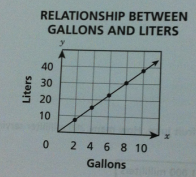  Jill has 5 gallons of oil in a container.  Based on the graph which value is closest to the amount of oil, in liters, Jill has? The graph below shows the relationship between gallons and liters.    Jill has 5 gallons of oil in a container.  Based on the graph which value is closest to the amount of oil, in liters, Jill has? A.1B.5C.19D.402.What is the value of the expression What is the value of the expression A.B.C.D.3.Simplify 3(x2 – 1) – (x2 – 7x + 10)  4.Pentagon ZYXWV and its image Z’Y’X’W’V’ are plotted on the coordinate plane below.  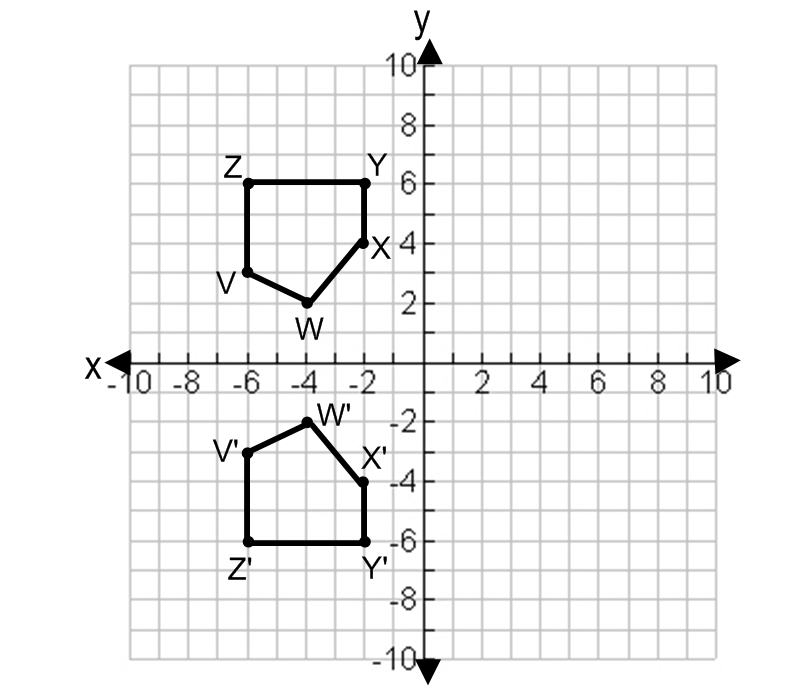 What is the name of the transformation applied to pentagon ZYXWV that resulted in pentagon Z’Y’X’W’V’.  Explain your answer.  5.Solve the system of equations x + 2y = 52x + y = 4  